БАШҠОРТОСТАН РеспубликаҺы                                              РЕСПУБЛИКА  БАШКОРТОСТАН      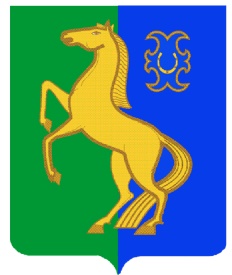                 ЙƏРМƏКƏЙ РАЙОны                                                                           АДМИНИСТРАЦИЯ        муниципаль районыныҢ                                                         СЕЛЬСКОГО  ПОСЕЛЕНИЯ ҺигеҘенсе   Март ауыл Советы                                      ВОСЬМОМАРТОВСКИЙ  СЕЛЬСОВЕТ                  ауыл билƏмƏҺе                                                                  МУНИЦИПАЛЬНОГО     РАЙОНА                                           ХАКИМИƏТЕ                                                                               ЕРМЕКЕЕВСКИЙ  РАЙОН 452188, 8-се Март   ис. а. Мəктəп   урамы, 9             452188,с. им. 8 Марта, ул. Школьная, 9  тел.факс(347 - 41)2-32-38                                       тел.факс (347 - 41) 2-32-38                       ҠАРАР                            № 36                  ПОСТАНОВЛЕНИЕ        « 29 » октябрь  2018 й.                                       « 29 » октября   2018 г. Об  утверждении  Перечня  муниципальных услуг, которые являются необходимыми и обязательными для предоставления муниципальных услуг администрацией  сельского поселения Восьмомартовский сельсовет, и предоставляются организациями, участвующими в предоставлении муниципальных услугВ  соответствии со ст.9 Федерального закона от  27 июля 2010 г. №210-ФЗ «Об организации предоставления государственных и муниципальных услуг»,ПОСТАНОВЛЯЮ:1. Утвердить Перечень муниципальных услуг, которые являются необходимыми и обязательными для предоставления муниципальных услуг администрацией  сельского поселения Восьмомартовский  сельсовет и предоставляются организациями, участвующими в предоставлении муниципальных услуг  (прилагается).          2. Обнародовать настоящее постановление на информационном стенде в здании  администрации сельского поселения   и на официальном сайте в сети Интернет.                                                                                       3.  Настоящее постановление вступает в силу после его обнародования.                                                        4. Контроль за исполнением настоящего постановления оставляю за собой.             И.о.главы сельского поселения              Восьмомартовский сельсовет                                               О.Г.РезаеваУТВЕРЖДЕНОпостановлением главысельского поселения Восьмомартовский  сельсоветМР Ермекеевский район РБ  от  29 октября 2018 г. № 36Перечень услуг, которые являются необходимыми и обязательными для предоставления  муниципальных услуг администрацией сельского поселения Восьмомартовский  сельсовети предоставляются организациями, участвующими в предоставлении муниципальных услуг№ п/пНаименование муниципальной услуги, предоставляемой администрацией   сельского поселения  Наименование услуги, которая является необходимой и обязательной для предоставления муниципальной услугиНазвание организации, участвующей в предоставлении услуги1.Выдача разрешений на вырубку зелёных насаждений на территории сельского поселения1. Выдача выписки из Единого государственного реестра прав на недвижимое имущество и сделок с ним  2. Предоставление копии проектной документации места проведения работ;3. Получение сметы на производство работ по посадке и уходу за зелеными насаждениями, планируемыми к высадке в порядке компенсационного озелененияРосреестр (по межведомственному взаимозапросу)МФЦ (по межведомственному взаимозапросу)Отдел архитектуры и ЖКХ администрации МР Ермекеевский район РБ (по межведомственному взаимозапросу)Отдел капитального строительства Ермекеевского района РБ (по межведомственному взаимозапросу)2.Оформление договоров социального найма жилого помещения1. Выписка из домовой книги2. Выписка из лицевого счетаадминистрация СП Восьмомартовский сельсовет3.Принятие документов, а также выдача решений о переводе или об отказе в переводе жилого помещения в нежилое или  нежилого помещения  в жилое помещение1. Выдача проекта переустройства и (или) перепланировки переводимого помещения (в случае, если переустройство и (или) перепланировка требуются для обеспечения использования такого помещения в качестве жилого или нежилого помещения)2. Выдача плана переводимого помещения с его техническим описанием (в случае если переводимое помещение является жилым - технического (кадастрового) паспорта такого помещения)3. Выдача поэтажного плана дома, в котором находится переводимое помещение Отдел архитектуры и ЖКХ администрации МР Ермекеевский район РБ (по межведомственному взаимозапросу)Бюро технической инвентаризации в г. Белебей (по межведомственному взаимозапросу)Бюро технической инвентаризации в г. Белебей (по межведомственному взаимозапросу)4. Принятие на учёт граждан в качестве нуждающихся в жилых помещениях, предоставляемых по договорам социального найма и в улучшении жилищных условий1.Выписка из домовой книги;2. Решение о признании гражданина и членов его семьи малоимущим (малоимущими);3. Сведения о финансовом лицевом счете;4. Выписка из ЕГРП о правах отдельного лица на имеющиеся у него объекты недвижимого имущества;5. Выдача документов о занимаемых жилых помещениях у гражданина, членов его семьи за пять лет, предшествующих подаче заявления;6.Выдача документов, подтверждающих наличие или отсутствие у гражданина, членов его семьи в собственности имущества, подлежащего налогообложению за последние 3 года (за исключением выписки из Единого государственного реестра прав на недвижимое имущество и сделок с ним):жилых помещений, в том числе отчужденных, - за пять лет, предшествующих месяцу подачи заявления;иного имущества, в том числе отчужденного, - в течение шести месяцев, предшествующих месяцу подачи заявления (в случае принятия гражданина на учет как малоимущего)администрация СП Восьмомартовский сельсоветМФЦ (по межведомственному взаимозапросу)Сбербанк в с. Ермекеево (по межведомственному взаимозапросу)Росреестр (по межведомственному взаимозапросу)Росреестр (по межведомственному взаимозапросу)МФЦ (по межведомственному взаимозапросу)МРИ ФНС №27 г. Туймазы (филиалы в г. Белебей, в с. Ермекеево) (по межведомственному взаимозапросу)МФЦ (по межведомственному взаимозапросу)МФЦ (по межведомственному взаимозапросу)5.Признание жилых помещений муниципального жилищного фонда непригодными для проживанияВыдача заключения специализированной организации, проводящей обследований жилого дома (для признания многоквартирного дома аварийным и подлежащим сносу)Отдел архитектуры и ЖКХ администрации МР Ермекеевский район РБ (по межведомственному взаимозапросу)6. Присвоение адресов объектам недвижимости1. Выдача технического (кадастрового адреса) паспорта земельного участка2. Выдача кадастровой выписки на земельный участокБюро технической инвентаризации в г. Белебей (по межведомственному взаимозапросу)кадастровые инженеры ООО «Фаттахова Г.С.» ИП «Прохорова Н.М.»в с. Ермекеево (по межведомственному взаимозапросу)7. Признание граждан малоимущими и нуждающимися в жилых помещениях в целях предоставления им жилых помещений по договору социального найма1.Выдача выписки из Единого государственного реестра прав на недвижимое имущество и сделок с ним о наличии или отсутствии жилых помещений на праве собственности по месту постоянного жительства заявителя и членов его семьи, предоставляемая на заявителя и каждого из членов его семьи;2. Выдача справки, выданной БТИ, о наличии или отсутствии жилых помещений на праве собственности по месту постоянного жительства заявителя, предоставляемая на заявителя и каждого из членов его семьи;3.Выдача справки из земельного отдела администрации о наличии или отсутствии земельного участка под индивидуально- жилищное строительство, предоставляемая  на заявителя и каждого члена его семьи;4. Документы, выданные медицинским учреждением (при необходимости)Росреестр (по межведомственному взаимозапросу)МФЦ (по межведомственному взаимозапросу)Бюро технической инвентаризации в г. Белебей (по межведомственному взаимозапросу)администрация Ермекеевского района РБ (по межведомственному взаимозапросу),Комитет по Управлению собственностью Министерства земельных и имущественных отношений Республики Башкортостан по Ермекеевскому району (по межведомственному взаимозапросу)Ермекеевская центральная районная больница и  медицинские учреждения (по межведомственному взаимозапросу)8. Приём заявлений и выдача документов о согласовании переустройства и (или) перепланировки жилого помещения администрацией   сельского поселения1. Подготовленный и оформленный в установленном порядке проект переустройства и (или) перепланировки переустраиваемого и (или) перепланируемого жилого помещения;2. Технический паспорт переустраиваемого  и (или) перепланируемого жилого помещенияОтдел архитектуры и ЖКХ администрации МР Ермекеевский район РБ (по межведомственному взаимозапросу)Бюро технической инвентаризации в г. Белебей (по межведомственному взаимозапросу)9.Передача в собственность граждан жилых помещений муниципального жилищного фонда путем приватизации1. Выдача справки, подтверждающей неиспользование ранее заявителями, желающими участвовать в приватизации жилого помещения, права на приватизацию жилья;2. Выдача справки с места жительства заявителей, желающих участвовать в приватизации жилого помещения, в период с 04.07.1991 по момент регистрации в приватизируемом жилом помещении администрация Ермекеевского района РБ(по межведомственному взаимозапросу), Комитет по Управлению собственностью Министерства земельных и имущественных отношений Республики Башкортостан по Ермекеевскому району (по межведомственному взаимозапросу)администрация СП10. Предоставление в аренду, безвозмездное пользование объектов муниципальной собственности   сельского поселенияВыдача выписки из Единого государственного реестра юридических лиц (индивидуальных предпринимателей)администрация СП,                                                         МФЦ (по межведомственному взаимозапросу)11. Прием заявлений и выдача документов о согласовании проектов границ земельных участковИзготовление кадастровым инженером проекта границ земельного участка под объектом капитального строительстваадминистрация района (по межведомственному взаимозапросу)кадастровые инженеры ООО «Фаттахова Г.С.» ИП «Прохорова Н.М.»в с. Ермекеево (по межведомственному взаимозапросу)12.Предоставление в собственность, аренду земельных участков, находящихся в собственности сельского поселения, юридическим лицам и гражданамВыдача выписки из Единого государственного реестра прав на недвижимое имущество (приобретаемый земельный участок) и сделок с ним о зарегистрированных на территории Ермекеевского района правах на объекты недвижимости гражданина Комитет по Управлению собственностью Министерства земельных и имущественных отношений Республики Башкортостан по Ермекеевскому району (по межведомственному взаимозапросу)13.Предоставление земельного участка в постоянное (бессрочное) пользование1.Выдача выписки из ЕГРЮЛ;2.Выдача выписки из Единого государственного реестра прав на недвижимое имущество и сделок с ним (содержащая общедоступные сведения о зарегистрированных правах на объект недвижимости) (о правах на здание, строение, сооружение);3. Выдача выписки из Единого государственного реестра прав на недвижимое имущество и сделок с ним (содержащая общедоступные сведения о зарегистрированных правах на объект недвижимости) (о правах на земельный участок)МРИ ФНС №27 г. Туймазы (филиалы в г. Белебей, в с. Ермекеево) (по межведомственному взаимозапросу)Комитет по Управлению собственностью Министерства земельных и имущественных отношений Республики Башкортостан по Ермекеевскому району (по межведомственному взаимозапросу)МФЦ  (по межведомственному взаимозапросу)Росреестр (по межведомственному взаимозапросу)Комитет по Управлению собственностью Министерства земельных и имущественных отношений Республики Башкортостан по Ермекеевскому району (по межведомственному взаимозапросу)МФЦ (по межведомственному взаимозапросу), Росреестр (по межведомственному взаимозапросу)14.Предоставление земельных участков в безвозмездное срочное пользование, находящихся в муниципальной собственности   сельского поселения, и земельных участков, государственная собственность на которые не разграничена1.Выдача выписки из единого государственного реестра прав (далее – ЕГРП)2. Получение уведомления о начале строительстваКомитет по Управлению собственностью Министерства земельных и имущественных отношений Республики Башкортостан по Ермекеевскому району (по межведомственному взаимозапросу),МФЦ (по межведомственному взаимозапросу)Росреестр (по межведомственному взаимозапросу)Отдел Отдел архитектуры и ЖКХ администрации МР Ермекеевский район РБ (по межведомственному взаимозапросу)15.Предварительное согласование предоставления земельного участка на территории   сельского поселения1.Предоставление документов, подтверждающих право заявителя на приобретение земельного участка без проведения торгов;2.Предоставление схемы расположения земельного участка;3. Проектная документация о местоположении, границах площади и об иных количественных и качественных характеристиках земельного участка4. Получение данных о  межевании территории, в соответствии с которым предусмотрено образование испрашиваемого земельного участкаКомитет по Управлению собственностью Министерства земельных и имущественных отношений Республики Башкортостан по Ермекеевскому району (по межведомственному взаимозапросу)кадастровые инженеры ООО «Фаттахова Г.С.» ИП «Прохорова Н.М.» в с. Ермекеево (по межведомственному взаимозапросу)Отдел капитального строительства Ермекеевского района РБ (по межведомственному взаимозапросу)Кадастровая палата в г.Уфа (по межведомственному взаимозапросу)16Приём заявлений и выдача документов об утверждении схем расположения земельных участков на кадастровом плане территории   сельского поселения1.Выдача выписки из Единого государственного реестра прав на недвижимое имущество и сделок с ним (далее - ЕГРП) о правах на здание, строение, сооружение, находящиеся на приобретаемом земельном участке;2. Выдача выписки из ЕГРП о правах на приобретаемый земельный участокМФЦ (по межведомственному взаимозапросу)Росреестр (по межведомственному взаимозапросу)МФЦ (по межведомственному взаимозапросу)Росреестр (по межведомственному взаимозапросу) 